WCI Barracudas H2O Volunteer Application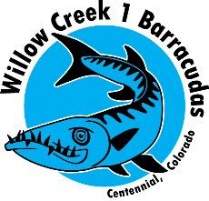 H2Os provide critical hands-on support to the success of our team! Today’s Date:Name:Address:Your Cell Number:Home Number:Mom/Dad’s Name: Mom/Dad’s Cell #:Age on June 1, 2020:Year of School Just Completed:Year of School Just Completed:Vacation Days during Swim Season:Vacation Days during Swim Season:After School in MayWhat days of the week work best for you (Please circle)  What days of the week work best for you (Please circle)  What days of the week work best for you (Please circle)  M   T   W   Th   FIn June when School is outIn June when School is outWhat days of the week work best for you (Please circle)  What days of the week work best for you (Please circle)  What days of the week work best for you (Please circle)  M   T   W   Th   FYour Email Address:Your Parents’ Email:Provide your qualifications & why you should be considered for this position:Provide your qualifications & why you should be considered for this position:Provide your qualifications & why you should be considered for this position:Provide your qualifications & why you should be considered for this position: